Открытый телевизионный международный конкурс-фестиваль талантов Open television international festivals and competitions of talents© «КлёнМедиа», www.klenmedia.ruКВАЛИФИКАЦИОННЫЙ СЕЗОН (2016-2017 гг.)В рамках проекта «Концерт талантов странЕвразийского экономического союза».ЗАЯВКА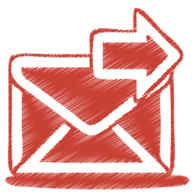 Город и даты проведения конкурсаОбласть и город, которые представляют конкурсантыНоминацииПросим обратить внимание на грамотное заполнение заявки, так как указанные данные будут внесены в диплом и программу мероприятия. Обратные электронные адреса и телефоны в заявках указывать обязательно. Именно на указанные в заявке электронные адреса будет выслана программа и дальнейшая информация.Обязательно для заполнения *Заявка высылается на E-mail: klenmedia7@yandex.ru.Телефоны: регионы РФ +7 (968) 942 58 61; +7 (919) 965 68 90; международный +7 (999) 970 14 18;Москва +7 (495) 923 34 44.
Руководитель учреждения, которое представляют конкурсанты Контактные данные ответственных лицКоличество участников (Информация по количеству необходима для качественной технической  подготовки конкурса)Информация по конкурсным выступлениямФ. И. О.:Должность:Название организации:Город, область:Телефон:E-mail:Ф. И. О.:Должность*:Телефон*:E-mail*:Ф. И. О.:Должность*:Телефон*:E-mail*:Ф. И. О. педагогаОбщее количество представленных солистовОбщее количествопредставленных участников коллективаОбщее количество участников, включая педагогов и других сопровождающих лиц.Ф.И. О. солиста или название коллектива:Возраст (прим. 12 лет) иливозрастной диапазон (прим. от 5 до 15 лет):Количество участников:Номинация:Название произведения № 1, авторы, хронометраж:Название произведения № 2, авторы, хронометраж:Художественный руководитель:Преподаватель:Концертмейстер:Название организации:Город, область:Если дополнительно нужны видеоклип, видеосъёмка или фотосъёмка выступления, пожалуйста, укажите.См. Положение.Художественный руководитель:Преподаватель:Концертмейстер:Ф.И.О. солиста или название коллектива:Возраст (прим. 12 лет) иливозрастной диапазон (прим. от 5 до 15 лет):Количество участников:Номинация:Название произведения № 1, авторы, хронометраж:Название произведения № 2, авторы, хронометраж:Художественный руководитель:Преподаватель:Концертмейстер:Название организации:Город, область:Если дополнительно нужны видеоклип, видеосъёмка или фотосъёмка выступления, пожалуйста, укажите.См. Положение.Художественный руководитель:Преподаватель:Концертмейстер:Ф.И.О. солиста или название коллектива:Возраст (прим. 12 лет) иливозрастной диапазон (прим. от 5 до 15 лет):Количество участников:Номинация:Название произведения № 1, авторы, хронометраж:Название произведения № 2, авторы, хронометраж:Художественный руководитель:Преподаватель:Концертмейстер:Название организации:Город, область:Если дополнительно нужны видеоклип, видеосъёмка или фотосъёмка выступления, пожалуйста, укажите.См. Положение.Художественный руководитель:Преподаватель:Концертмейстер:Ф.И.О. солиста или название коллектива:Возраст (прим. 12 лет) иливозрастной диапазон (прим. от 5 до 15 лет):Количество участников:Номинация:Название произведения № 1, авторы, хронометраж:Название произведения № 2, авторы, хронометраж:Художественный руководитель:Преподаватель:Концертмейстер:Название организации:Город, область:Если дополнительно нужны видеоклип, видеосъёмка или фотосъёмка выступления, пожалуйста, укажите.См. Положение.Художественный руководитель:Преподаватель:Концертмейстер:Ф.И.О. солиста или название коллектива:Возраст (прим. 12 лет) иливозрастной диапазон (прим. от 5 до 15 лет):Количество участников:Номинация:Название произведения № 1, авторы, хронометраж:Название произведения № 1, авторы, хронометраж:Художественный руководитель:Преподаватель:Концертмейстер:Название организации:Город, область:Если дополнительно нужны видеоклип, видеосъёмка или фотосъёмка выступления, пожалуйста, укажите.См. Положение.Художественный руководитель:Преподаватель:Концертмейстер: